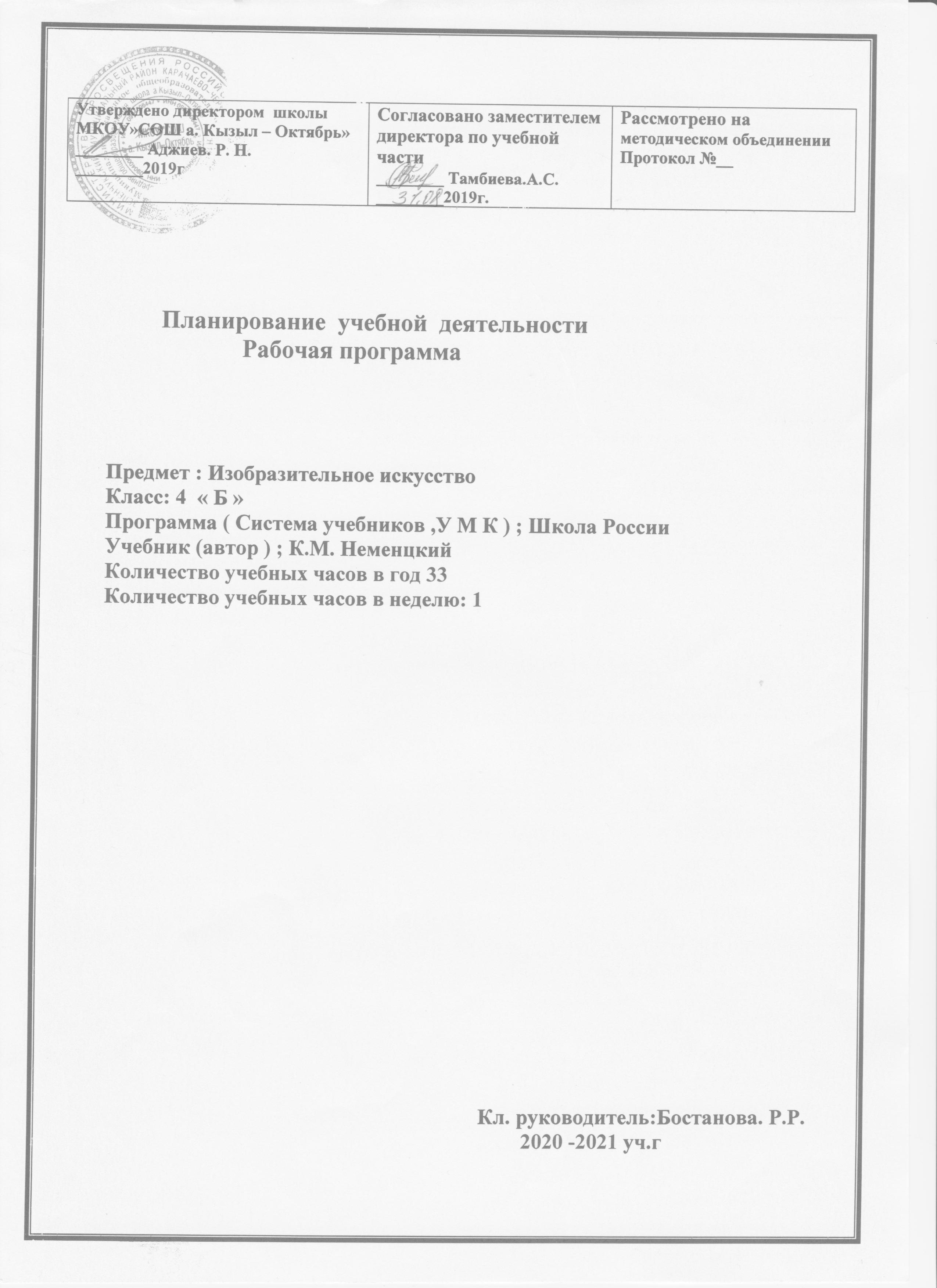 Аннотация к рабочей программе по изо      Рабочая программа составлена для изучения предмета «ИЗО» обучающимися 4 класса общеобразовательной школы  в соответствии с требованиями Федерального государственного общеобразовательного стандарта начального общего образования, Примерных программ начального общего образования, на основе авторской программы по ИЗО Б.М. Неменского «Просвещение» 2011г.Цели:- воспитание эстетических чувств, интереса к изобразительному искусству; обогащение нравственного опыта, представлений о добре и зле; воспитание нравственных чувств, уважения к культуре народов многонациональной России и других стран; готовность и способность выражать и отстаивать свою общественную позицию в искусстве и через искусство;- развитие воображения, желания и умения подходить к любой своей деятельности творчески, способности к восприятию искусства и окружающего мира, умений и навыков сотрудничества в художественной деятельности;- освоение первоначальных знаний о пластических искусствах: изобразительных, декоративно-прикладных, архитектуре и дизайне — их роли в жизни человека и общества;- овладение элементарной художественной грамотой; формирование художественного кругозора и приобретение опыта работы в различных видах художественно-творческой деятельности, разными художественными материалами; совершенствование эстетического вкуса.Задачи:– овладение знаниями элементарных основ реалистического рисунка, формирование навыков рисования с натуры, по памяти, по представлению, ознакомление с особенностями работы в области декоративно- прикладного и народного искусства, лепки и аппликации;– развитие у детей изобразительных способностей, художественного вкуса, творческого воображения, пространственного мышления, эстетического чувства и понимания прекрасного, воспитание интереса и любви к искусству.Общая характеристика учебного предмета         Курс разработан как целостная система введения в художественную культуру и включает в себя на единой основе всех основных видов искусств: изобразительных – живопись, графика, скульптура; конструктивных – архитектура, дизайн; различных видов ДПИ, народного искусства, а так же постижение роли художника в синтетических искусствах – искусстве книги, театре, кино и т.д. Они изучаются в контексте взаимодействия с другими искусствами, а так же в контексте конкретных связей с жизнью общества и человека.     Систематизирующим методом является выделение трех основных видов художественной деятельности для визуальных пространственных искусств:-изобразительная художественная деятельность;-декоративно-художественная деятельность;-конструктивная художественная деятельность.      Предмет «Изобразительное искусство» предполагает сотворчество учителя и ученика; диалогичность; четкость поставленных задач и вариативность их решения; освоение традиций художественной культуры и импровизационный поиск личностно значимых смыслов.    Основные виды учебной деятельности - практическая  художественно-творческая деятельность ученика и восприятие красоты окружающего мира и произведений искусства. Практическая художественно-творческая деятельность (ребенок выступает в роли художника) и деятельность по восприятию искусства (ребенок выступает в роли зрителя, осваивает опыт художественной культуры) имеют творческий характер. Учащиеся осваивают различные художественные материалы, инструменты, художественные техники.   Одна из задач – постоянная смена художественных материалов, овладение их выразительными возможностями. Многообразие видов деятельности стимулирует интерес учеников к предмету, изучению искусства и является необходимым условием формирования личности каждого.     Восприятие произведений искусств, предполагает развитие специальных навыков, чувств, а так же овладение образным языком искусств. Только в единстве восприятия произведений искусства и собственной творческой практической работы происходит формирование образного художественного мышления.   Особым видом деятельности учащихся является выполнение творческих проектов и презентаций. Для этого необходима работа со словарями, поиск разнообразной информации в Интернете. Развитие художественно-творческого мышления учащихся строится на единстве двух его основ: развитие наблюдательности и развитие фантазии.Место учебного предмета в учебном плане     В соответствии с образовательной программой учреждения, учебным планом школы на 2017/2018 учебный год на изучение курса «ИЗО» в 4 классе отведено 34 часа (из расчёта 1 учебный час в неделю, 34 учебные недели).ПОЯСНИТЕЛЬНАЯ ЗАПИСКАРабочая программа по изобразительному искусству для 4 класса разработана и составлена в соответствии с:  Федеральным законом от 29.12.2012 № 273-ФЗ «Об образовании в Российской Федерации», Федеральным государственным образовательным стандартом начального общего образования (1-4 кл.) (2009г.);Примерные программыБ.М. Неменский. Изобразительное искусство. Рабочие программы. Предметная линия учебников «Школа России». 1-4 классыРеализуется через УМК Л.А.Неменская. Изобразительное искусство для 4кл. нач. шк. В 2ч. -2-е изд.-М.: Просвещение, 2011. - 111сЦелью обучения изобразительному искусству в 4 Б классе является:формирование основ художественной культуры: представление о специфике изобразительного искусства, потребность в художественном творчестве и общении с искусством, первоначальные понятия о выразительных возможностях языка искусства;развитие образного мышление, наблюдательности и воображения, учебно-творческих способностей, эстетических чувств, формирование основ анализа произведения искусства; формирование  эмоционально-ценностного отношения к миру, явлениям действительности и художественного вкуса;формирование навыков сотрудничества со взрослыми и сверстниками, вести диалог, участвовать в обсуждении значимых для человека явлений жизни и искусства, способность   вставать на позицию другого человека; способствовать  реализации собственного творческого потенциала, применяя полученные знания и представления об изобразительном искусстве для выполнения учебных и художественно практических задач, действовать самостоятельно при разрешении проблемно-творческих ситуаций в повседневной жизни.Основными задачами реализации содержания курса являются:Развивать способностей к художественно-образному, эмоционально-ценностному восприятию произведений изобразительного и музыкального искусства, выражению в творческих работах своего отношения к окружающему мируВоспитывать устойчивого интереса к изобразительному творчеству; уважения к культуре и искусству разных народов, обогащение нравственных качеств, способности проявления себя в искусстве и формирование художественных и эстетических предпочтений; развивать творческого потенциала ребенка в условиях активизации воображения и фантазии, способности к эмоционально-чувственному восприятию окружающего мира природы и произведений разных видов искусства; развитие желания привносить в окружающую действительность красоту; навыков сотрудничества в художественной деятельности;осваивать разных видов пластических искусств: живописи, графики, декоративно-прикладного искусства, архитектуры и дизайна; Место курса «Изобразительное искусство» в учебном плане:На предмет «Изобразительное искусство» учебным планом МКОУ «СОШ а.Кызыл-Октябрь» отводится 34 часа   1 час  в неделю, 34 недели. 1 четверть -8 часов; 2 четверть- 8 часов; 3четверть-  9 часов; 4четверть- 8 часов.Логика изложения и содержания авторской программы Неменского Б.М. и рабочей программы по изобразительному искусству в 4 классе полностью соответствует требованиям федерального компонента государственного стандарта НОО, поэтому в авторскую программу по изобразительному искусству не внесено изменений.Характеристика учебной дисциплины (курса)Изобразительное искусство входит в предметную область «Искусство»Результаты освоения предмета:К концу обучения в 4  классе учащиеся смогут:анализировать и сравнивать произведения искусства по настроению, которые они вызывают, элементарно оценить их с точки зрения эмоционального содержания; сравнивать описания, произведения искусства на одну тему;обосновывать свое суждения, подбирать слова для характеристики своего эмоционального состояния и героя произведения искусства;высказывать предположение о сюжете по иллюстрации, рассказывать о воем любимом произведении искусства, герое, картине, спектакле, книге;фиксировать свое эмоциональное состояние, возникшее во время восприятия произведения искусства;сформировать представления о связи архитектуры с природой, знание архитектурных памятников своего региона, их истории;участвовать  в обсуждении роли искусства в жизни общества и человека;понимать влияния природного окружения на художественное творчество и понимание природа как основы всей жизни человека;понимать  зависимости народного искусства от природы и климатических особенностей местности, его связи с культурными традициями, мировоззрение народа;объяснять чем похожи и чем отличаются традиции разных народов в сказках, орнаменте, оформлении жилища;создавать образный портрет героя в разных видах и жанрах искусства - словесном, изобразительном, пластическом, музыкальном;развивать предложенную сюжетную линию;Содержание курса:Формой организации учебной деятельности является урок, придерживаясь типологии уроков по ФГОС. 1. Урок открытия нового знания (ОНЗ).2. Урок отработки умений и рефлексии.3. Урок творчества (урок – исследование).4. Уроки построения системы знаний (общеметодологической направленности).5. Уроки развивающего контроля. Также используются уроки – экскурсии, уроки – путешествия. Это отражено в поурочном планировании.Календарно – тематическое планированиеМатериально – техническое обеспечениеГрафик обязательных работСписок литературы при подготовке программы:Федеральный государственный общеобразовательный стандарт.Б.М. Неменский. Изобразительное искусство. Рабочие программы 4 класс-Москва «Просвещение» 2012Планируемые результаты НОО под редакцией Ковалевой, Логиновой. Просвещение, 2010Неменская Л.А. Изобразительное искусство. Каждый народ – художник.: учебник для 4 класса – М., Просвещение, Для учителя:Неменская Л.А. Изобразительное искусство. Каждый народ – художник.: учебник для 4 класса – М., Просвещение, 2014 гПрограммы начального общего образования. В 2 ч. Ч.  1-2 – е изд. – М.: Просвещение, 2011.-526с.Для учащихся:Неменская Л.А. Изобразительное искусство. Каждый народ – художник.: учебник для 4 класса – М., Просвещение, 2014 гПриложениеКритерии и нормы отметки  по изобразительному искусству.Этапы оценивания детского рисунка:1.  как решена композиция: как организована плоскость листа, как согласованы между собой все компоненты изображения, как выдержана общая идея и содержание;2.  характер формы предметов: степень сходства  изображения с предметами реальной действительности или умение подметить и передать в изображении наиболее характерное;3.  качество конструктивного построения: как выражена конструктивная основа формы, как связаны детали предмета между собой и с общей формой;4.  владение техникой: как ученик пользуется карандашом, кистью, как использует штрих, мазок в построении изображения, какова выразительность линии, штриха, мазка;5.  общее впечатление от работы. Возможности ученика, его успехи, его вкус.Критерии оценивания знаний и уменийОценка «5» - поставленные задачи выполнены быстро и хорошо, без ошибок; работа выразительна интересна.Оценка «4»- поставленные задачи выполнены быстро, но работа не выразительна, хотя и не имеет грубых ошибок.Оценка «3»- поставленные задачи выполнены частично, работа не выразительна, в ней можно обнаружить грубые ошибки.Оценка «2»- поставленные задачи не выполнены№Тема урокаЧасы Характеристика основных видов деятельности учащихся1Истоки родного искусства8 ч.Характеризовать красоту природы родного края.Изображать характерные особенности пейзажа родной природы. Использовать выразительные средства живописи для создания образов природы. Воспринимать и эстетически оценивать красоту русского деревянного зодчества. Характеризовать значимость гармонии постройки с окружающим ландшафтом. Объяснять особенности конструкции русской избы и назначение ее отдельных элементов.Овладевать навыками конструирования — конструировать макет избы. Приобретать представления об особенностях национального образа мужской и женской красоты.Понимать и анализировать конструкцию русского народного костюма.2Древние города нашей земли7 ч.Понимать и объяснять роль и значение древнерусской архитектуры.Знать конструкцию внутреннего пространства древнерусского города (кремль, торг, посад).Анализировать роль пропорций в архитектуре. Знать картины художников, изображающие древнерусские города.Создавать макет древнерусского города.Эстетически оценивать красоту древнерусской храмовой архитектуры. Знать и называть картины художником, изображающих древнерусских воинов - защитников Родины (В.Васнецов, И. Билибин, П. Корин и др.).3Каждый народ - художник10 ч.Обрести знания о многообразии представлений народов мира о красоте. Иметь интерес к иной и необычной художественной культуре.Иметь представления о целостности и внутренней обоснованности различных художественных культур. Сопоставлять традиционные представления о красоте русской и японской женщин.Понимать особенности изображения, украшения и постройки в искусстве Японии. Создавать образ праздника в Японии в коллективном панно.Приобретать новые навыки в изображении природы и человека, новые конструктивные навыки, новые композиционные навыки.4Искусство объединяет народы.9 ч.Узнавать и приводить примеры произведений искусства, выражающих красоту материнства. Рассказывать о своих впечатлениях от общения с произведениями искусства, анализировать выразительные средства произведений. Создавать в процессе творческой работы эмоционально выразительный образ пожилого человека (изображение по представлению на основе наблюдений). Эмоционально откликаться на образы страдания в произведениях искусства, пробуждающих чувство печали и участия. Рассказывать о своих впечатлениях от общения с произведениями искусства, анализировать выразительные средства произведений.                                                                                                     Итого:34 ч.№ урокаТема урокаК-во часовМатериально-техническое и информационно-техническое обеспечениеД/ЗДата1Пейзаж родной земли.1Учебник, иллюстрации разных художников-пейзажистовНайти изображение русской избы.07.092Деревня – деревянный мир.1Презентация учителя.Оформить рисунок14.093Украшение деревянных построек и их значение. 1Презентация учителя.Дорисовать в цвете21.094Образ традиционного русского дома.Выставка работ1Презентация учителя.Найти иллюстрации крестьянских образов.28.095Образ красоты человека. Женский портрет.урок с использованием ТСО1Презентация учителя.Подготовить рассказ, презентацию.5.106Образ красоты человека. Мужской портрет.1Презентация учителя.Оформить рисунок12.107Народные праздники.Коллективное панно.1Презентация учителя.Дорисовать в цвете19.108Обобщение темы «Истоки родного искусства»урок открытых мыслей1Презентация учителя.Подготовить рассказ,26.109Родной угол.1Презентация учителя.Найти изображения древних городов 9.11Древние города нашей земли-7часов Древние города нашей земли-7часов 1Древние соборы.1Презентация учителя.рассказ, презентацию.16.112Города Русской земли.Выставка работ1Презентация учителя.рассказ, презентацию.23.113Древние воины – защитники.урок с использованием ТСО1Презентация учителя, рассказыПодготовить рассказ,30.114Новгород. Псков. Владимир и Суздаль. Москва. урок с использованием ТСО1Презентация учителя.Оформить рисунок7.125Узорочье теремов.1Презентация учителя.Дорисовать в цвете14.126Пир в теремных палатахКоллективная работа1Презентация учителя.рассказ, презентацию.21.127Страна восходящего солнца урок открытых мыслей1Собрать материалы о Японии.28.121Образ художественной культуры Японии.1Презентация учителя.Подготовить рассказ,11.012Образ художественной культуры Японии.1Сообщение учениковПодготовить сообщение о древнем соборе.18.013Народ гор и степей.Выставка работ1Презентация учителя.Оформить рисунок25.014Народ гор и степей.1Презентация учителя.Дорисовать в цвете1.025Города в пустыне1Презентация учителя.Подготовить рассказ,8.026Древняя Эллада.урок с использованием ТСО1Презентация учителя.рассказ, презентацию.15.027Древняя Эллада.Выставка работ1Презентация учителя.Подготовить рассказ,22.028Европейские города средневековьяурок с использованием ТСО1Презентация учителя.Оформить рисунок15.039Европейские города средневековьяКоллективная работа1Презентация учителя.Дорисовать в цвете22.0310Многообразие художественных культур в мире1Презентация учителя.Подготовить рассказ5.041Материнство урок открытых мыслей1Презентация учителя.Оформить рисунок12.042МатеринствоВыставка работ1Презентация учителя.Дорисовать в цвете19.043Мудрость старости1Презентация учителя.Подготовить рассказ26.044Сопереживание 1Презентация учителя.рассказ, презентацию3.055Герои – защитникиВыставка работ1Презентация учителя.Оформить рисунок10.056Юность и надежды2Презентация учителя.Дорисовать в цвете17.057Искусство народов мира урок с использованием ТСО1Презентация учителя.рассказ, презентацию24.058Искусство народов мира1Презентация учителя.Подготовить рассказ30.05Библиотечный фондБ.М. Неменский. Изобразительное искусство. Рабочие программы 4 класс-Москва «Просвещение» 2012Неменская Л.А. Изобразительное искусство. Каждый народ – художник.: учебник для 4 класса – М., Просвещение, Давыдова М.А. Изобразительное искусство. Поурочные разработки. М., ВАКО, .Печатные пособияТаблицы к основным разделам курса.Наборы предметных и сюжетных картинок.Технические средства обученияДоска с набором приспособлений для крепления таблиц.Интерактивная доска SMART, персональный компьютер.Мультимедийный проекторОборудование классаПартыСтол учительскийНастенные доски1 четвертьдата2 четвертьдата3 четвертьдата4 четвертьдатаЗа годВыставка работ128.09123.11225.0122.02219.0410.056Коллективная работа119.10121.12122.033